Oval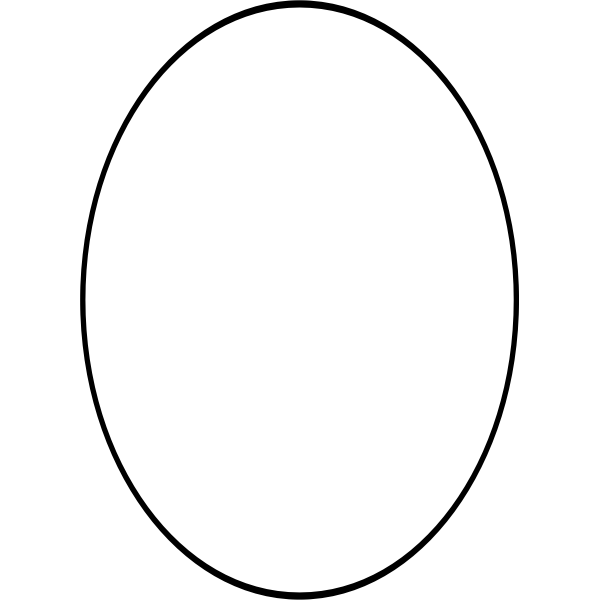 